ПОСТАНОВЛЕНИЕ                                                                    JОПс.ЯконурО внесении изменений в постановление № 1 от 10.01.2018об утверждении Муниципальной программы«Формирование современной городской среды муниципального образования «Яконурскоесельское поселение» на 2018-2022 годы»Руководствуясь статьей 179 Бюджетного кодекса Российской Федерации, Постановлением Правительства Российской Федерации от 10.02.2017г. №169 «Об утверждении Правил предоставления и распределения субсидий из федерального бюджета бюджетам субъектов Российской Федерации на поддержку государственных программ субъектов Российской Федерации и муниципальных программ формирования современной городской среды», Уставом Яконурского сельского поселения», постановляет:В главе II графе задачи проекта отменить предложение «Повышение уровня благоустройства дворовых территорий муниципального образования «Яконурское сельское поселение»».Главу IV дополнить предложением: Главным распорядителем средств является МО «Яконурское сельское поселение». Общий объем расходов на период действия муниципальной программы составляет 3,904 млн.руб.: - из которых 600000 рублей за счет средств поступающих, из межбюджетных трансфертов между МО «Яконурское сельское поселение» и МО «Усть-Канский район» на развитие транспортной инфраструктуры ежегодно.- 26000 за счет средств поступающих, из межбюджетных трансфертов между МО «Яконурское сельское поселение» и МО «Усть-Канский район» на буртовку полигона ТБО ежегодно.- 200000 за счет средств местного бюджета из собственных доходов на благоустройство общественных территорий, ежегодно.Планируется привлечь финансовые средства из средств федерального бюджета 150 000 рублей ежегодно. Главу V дополнить предложением Планируется привлечь субсидий из Федерального бюджета к бюджетам субъектов Российской Федерации на поддержку государственных и муниципальных программ согласно Постановления Правительства РФ от 10.02.2017 №169. Главу IX отменить.В Главе Х отменить следующие предложения: «Собственники помещений в многоквартирных домах, собственники иных зданий и сооружений, расположенных в границах дворовой территории, подлежащей благоустройству (далее - заинтересованные лица), обеспечивают финансовое участие в реализации мероприятий по благоустройству дворовой территории в размере не менее 1% от общего объема средств, необходимого на реализацию мероприятий по благоустройству дворовой территории.Заинтересованные лица обеспечивают трудовое участие в реализации мероприятий по благоустройству дворовых территорий. Под трудовым (неденежным) участием понимается, в том числе выполнение заинтересованными лицами неоплачиваемых работ, не требующих специальной квалификации, как например, подготовка объекта (дворовой территории) к началу работ (земляные работы, демонтаж старого оборудования, уборка мусора), покраска оборудования, озеленение территории, посадка деревьев, охрана объекта (дворовой территории).При определении ориентировочной цены на выполнение работ рекомендуется применять нормативную стоимость (единичные расценки) работ по благоустройству дворовых территорий, указанных в приложении № 6 к настоящей муниципальной программе. Визуализированный перечень образцов элементов благоустройства, предполагаемых к размещению на дворовой территории, представлен в приложении № 7 к настоящей муниципальной программе.Включение дворовых территорий в настоящую муниципальную программу осуществляется на основании Порядка и сроков представления, рассмотрения и оценки предложений заинтересованных лиц о включении дворовой территории в муниципальную программу формирования современной городской среды на 2018-2022 гг.Порядок включения предложений заинтересованных лиц о включении дворовой территории в муниципальную программу предусматривает установление периода приема предложений, проведение Общественной комиссией оценки поступивших заявок, а в случае, если несколько предложений наберут одинаковое количество баллов, очередность включения в перечень домов определяется, исходя из даты поступления предложения, приоритет отдается предложению, поступившему ранее.Порядок аккумулирования и расходования средств заинтересованных лиц, направляемых на выполнение минимального и дополнительного перечней работ по благоустройству дворовых территорий, и механизм контроля за их расходованием, а также порядок и формы трудового и (или) финансового участия граждан в выполнении указанных работ представлен в приложении № 8 к настоящей муниципальной программе.Порядок разработки, обсуждения с заинтересованными лицами и утверждения дизайн-проектов благоустройства дворовых территорий, включенных в муниципальную программу «Формирование современной городской среды на 2018-2022гг.» муниципального образования «Яконурское сельское поселение» представлен в приложении № 9 к настоящей муниципальной программе. А также отменить приложения №6, 7, 8, 9.В приложение № 1 к муниципальной программе «Формирование современной  городской среды муниципального образования «Яконурское сельское поселение» на 2018-2022 гг. таблицу Объем бюджетных ассигнований Программы заменить следующей таблицей: 7. Настоящее Постановление вступает в силу после его обнародования.8. Контроль за выполнением настоящего постановления оставляю за собой.Глава Яконурского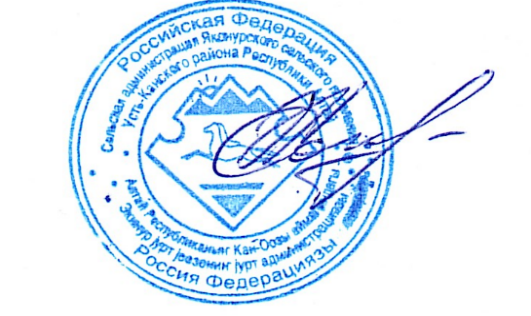 сельского поселения                                                    Э.А. КокпоевРЕСПУБЛИКА АЛТАЙУСТЬ-КАНСКИЙ РАЙОНСЕЛЬСКАЯ АДМИНИСТРАЦИЯ ЯКОНУРСКОГО СЕЛЬСКОГО ПОСЕЛЕНИЯ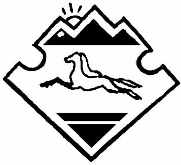 АЛТАЙ РЕСПУБЛИКАНЫНКАН-ООЗЫ АЙМАГЫНДА ЭКИНУР JУРТJЕЕЗЕЗИНИН JУРТАДМИНИСТРАЦИЯЗЫ     «20» февраля 2018 г.                                    №11/1Объемы бюджетных ассигнований ПрограммыОбщий объем финансирования муниципальной программы составляет 3904 млн. рублей, в том числе:Развитие транспортной инфраструктуры 2,4 млн руб.благоустройство общественных территорий 800 тыс. рублей;буртовка территории полигона ТБО 104 тыс.руб.;планируется привлечь федеральные субсидии на сумму 600 тыс.руб.в том числе:средства поступающие, из межбюджетных трансфертов между МО «Яконурское сельское поселение» и МО «Усть-Канский район» 3,2 млн. руб. в том числе:- на развитие транспортной инфраструктуры 2,4 млн. руб- на буртовку полигона ТБО 104 тыс.руб.средства бюджета муниципального образования (справочно) 800 тыс. рублей, в том числе:благоустройство общественных территорий 470 тыс.руб.-благоустройство и инвентаризация кладбища 50 тыс.руб.-планировачно изходя из поступления межбюджетных трансфертов между МО «Яконурское сельское поселение» и МО «Усть-Канский район» организация нового полигона ТБО – 80 тыс.руб.- разработка проектов по капитальному ремонту здания СДК -200 тыс.руб. до 20.12.2018- ремонт нового здания администрации 150 тыс.руб до 01.09.2018г.Планируется привлечь субсидии с Федерального бюджета согласно Постановления Правительства РФ №169 от 10.02.2017г. в сумме 600 тыс.руб. на освещение центральной части села -200расширение черты населенного пункта 200благоустройство общественных территорий 200 т.рОжидаемые результаты реализации ПрограммыВ результате реализации мероприятий по повышению уровня благоустройства территорий муниципального образования к концу 2022 года будут достигнуты следующие показатели:До конца 2018 года-1,176 млн, (планировачно при поступлении федеральной субсидий 1.376 млн.): разработка проектных документаций для -капитального ремонта здания СДК-200 тыс. руб.;-ремонт нового здания администрации 150 тыс.руб.-ремонт дорог 600 тыс.руб.-буртовка территории полигона ТБО 26 т.р.-планировачно изходя из поступлений межбюджетных трансфертов между МО «Яконурское сельское поселение» и МО «Усть-Канский район» организация нового полигона ТБО – 80 тыс.руб.До конца 2019 года – 926 т.р.; (планировачно при поступлении федеральной субсидий +200 т.р.=1,126 млн.)-благоустройство и инвентаризация территории кладбища 50 тыс.руб.-строительство детской площадки -50 тыс.руб.- расширение черты населенного пункта 200 т.р.-ремонт дорог 600 тыс.руб.-буртовка территории полигона ТБО 26 т.р.До конца 2020 года 826т.р.; (планировачно при поступлении федеральной субсидий +200т.р. =1,026млн.);Ремонт дорог 600 тыс.руб.Оборудование освещение центральной части села 200 т.р.-буртовка территории полигона ТБО 26 т.р.-благоустройство общественных мест 200 т.р.До конца 2021 года -826 т.р.Ремонт дорог 600 тыс.руб.-буртовка территории полигона ТБО 26 т.р.-благоустройство общественных мест 200 т.р.До конца 2022 года – 826 т.р.Ремонт дорог 600 тыс.руб.-буртовка территории полигона ТБО 26 т.р.-благоустройство общественных мест 200 т.р.увеличение площади благоустроенных общественных территорий до 93,419 тыс. кв.м.;увеличение в 2022 году доли площади благоустроенных общественных территорий к общей площади общественных территорий до уровня 95%;увеличение показателя площади благоустроенных общественных территорий, приходящихся на 1 жителя муниципального образования, до уровня  на 1 жителя, с учетом роста количества жителей;обеспечение доли и размера финансового участия заинтересованных лиц в выполнении дополнительного перечня работ по благоустройству дворовых территорий от общей стоимости работ дополнительного перечня, включенных в программу, 1%, обеспечение трудового участия заинтересованных лиц в выполнении дополнительного перечня работ по благоустройству общественных территорий в объеме, равном 28 чел./час